МкОУ «  Кульбакинская  средняя общеобразовательная школа»глушковского района курской областиобщешкольное мероприятие«ВЕСЕЛАЯ МАСЛЕНИЦА НА УЛИЦЕ»подготовила и провела:                                              заместитель директора                                    по профильному обучению и                                   предпрофильной  подготовке дегтярева Н.Н.-2012-Участвуют: ведущая, 4 скомороха, Масленица, свита Масленицы – лесные звери: заяц и медведь.Предварительная подготовка: на пришкольном участке, где планируется проведение праздника,  заранее возвести  снежные горку и лабиринт. Скоморохи одеты в русские народные костюмы. Масленица – нарядно одетая девочка. Заяц и медведь одеты в соответствующие их образам костюмы. Для проведения конкурсов понадобятся канат, санки, шарфы.Для победителей соревнований желательно приготовить какие-нибудь поощрительные призы, для взятия крепости – подарок с конфетами.Звучит веселая музыка. Выходят скоморохи.1-й скоморох. Здравствуйте!Здравствуйте, гости дорогие!Совсем юные И уже большие!Спасибо, что пришли,Что время и силы нашлиДля праздника Масленицы,Для проводов матушки-Зимы!          2-й скоморох.          Сегодня будем радоваться мы,          Блинами угощаться,         В играх-затеях состязаться.3-й скоморох. Люди добрые, собирайтесь, торопитесь,На скоморошьи игры подивитесь!Скоморохи – люди не простые, люди удалые,Все играют, все поют, всех к веселью вас зовут!          4-й скоморох. Слушайте и не говорите потом, что не слышали! Ведь мы объявляем праздник – не простой, а такой, в котором зима лютая встретится с весной красной.1-й скоморох. Короче говоря, праздник такой, во время которого все едят, все пьют, друзей в гости ждут. Вы знаете, как такой праздник называется? Хором вместе с детьми произносят: «Масленица!».           2-й скоморох.            Как на масленой неделе           Пироги на стол летели.         А из печки – блины,          Люди ждут приход весны.3-й скоморох. Люди в праздник – всем на диво,Все нарядны, все красивы.Девочки – так в полушалках,Мальчики – так в кушаках.Одного лишь только жалко, что неделя коротка!                 4-й скоморох. Рады мы вам, гости дорогие, спасибо, что пришли праздник Масленицы встретить. Себя показать да других посмотреть. А какая Масленица без забав веселых да развлечений? Вот и мы сейчас для вас все устроим – высший класс!1-й скоморох. Первое развлечение – всем на удивление! Кто знает, -  Почему на Масленицу было принято обязательно печь блины? (Ответы детей.) На Масленицу не только блины принято было печь. А еще и вокруг села на санях три раза объезжать – тоже круг рисовать, солнышку помогать.                2-й скоморох. Вот и мы сейчас устроим соревнование на санное катание. Кто готов принять участие в гонках на санях? (Выбираются участники гонок, каждый из них получает инвентарь – сани.) Вам надо проехать свой маршрут, 1 сидит на санях, 2 везут; три по три . А остальные ребята будут подбадривать своих друзей хлопками в ладоши.Участникам гонок показываются линии старта и финиша. Проводятся гонки на санках. По сигналу все участники преодолевают нужный маршрут. Победитель получает какой-нибудь приз-сувенир.3-й скоморох. Вот молодцы, вот удальцы! Объявляю вторую забаву – всем на веселье, а нам на славу.4-й скоморох. И название игры невиданное, неслыханное – «Гонки на трех ногах». Кто желает в ней принять участие?Проводится игра «Гонки на трех ногах» – двум игрокам, стоящим рядом, связывают вместе по одной ноге: правую ногу одного с левой ногой другого. Ноги связываются примерно под коленями. Лучше для этого воспользоваться не веревкой (она режет ноги), а полоской ткани или косынкой. Таким образом, для соревнования набирается несколько подобных «трехногих» пар. Скоморох дает задание, указывая линии старта и финиша. Пары выстраиваются на линии старта и по команде одного из скоморохов бегут к указанной линии финиша. Побеждает та пара, которая первая пробежала нужный отрезок пути за кратчайшее время.1-й скоморох. Поведемте хоровод, запасемся весельем на целый год!2-й скоморох. А мы вам веселую небывальщину расскажем, небывальщину да неслыхальщину споем!Участники праздника – дети – берутся за руки и идут в хороводе. Скоморохи рассказывают небылицы, помогая себе звуками бубна 3-й скоморох.Вы послушайте, ребята, непоседы, пострелята,Расскажу вам нескладуху, чтоб потешить ваше ухо.Свинка добрая, свинья на дубу гнездо свила.С нею сорок поросят, по сучочкам все висят.Повисели-повисели, а потом и полетели.4-й скоморох.Мишка, бурый наш медведь, принялся он песни петь.Пел он песни, танцевал, в сине море он упал.Сине море расплескалось, в нем вся рыба испугалась.Как на берег большой кит прибежал,И в тарелку щей к Ванюшке он упал.В круг входит ведущая.Ведущая. Дорогие скоморохи, ваши шутки все неплохи,Вы ребят развеселили, только об одном забыли. Скоморохи (вместе). О чем это мы забыли?Ведущая. О том, чей мы праздник встречаем, – о самой сударыне Масленице, красной девице. Давайте, дети, позовем в гости к нам Масленицу.Скоморохи (вместе). А как это сделать?Ведущая. А вот как. Сейчас я буду Масленицу звать, буду ее хвалить, а вы не зевайте, за мной слова повторяйте. (Произносит слова призыва Масленицы, скоморохи вместе с детьми по строчке повторяют слова ведущей.)Дорогая наша гостья Масленица.Масленица – красная девица.У нее косы до пояса, у нее щеки румяные,У нее шуба новая, цветным поясом подпоясана.Масленица, выйди, покажись,Всем детям на свет объявись!Появляется Масленица со свитой – Зайцем и Медведем: Масленица сидит на санках, а звери «запряжены», изображая конную пару. Ведущая и скоморохи кланяются им.1-й скоморох.  Наша Масленица годовая,Она гостьюшка дорогая.2-й скоморох.  Она пешею к нам не ходит,Все на кониках разъезжает.Ведущая. А еще она любит, чтобы коники у нее были вороные, Чтобы слуги были молодые.Масленица. Добрый день, дорогие дети, прибыла я к вам на санях расписных, со своими зверями-помощниками, вашими любимыми сказочными героями. Узнали вы их? Как их зовут? (Ответы детей: Заяц, Медведь.) Верно! Но пришли они со мной не просто так, а для того, чтобы прочитать мой масленичный указ.Заяц. Прочитаем вам указ, Чтобы знали на сей раз.Медведь. Надо песни петь да танцевать, Снежный город штурмовать!Ведущая. Вот молодцы, напомнили нам о важном деле. Действительно, ведь нам еще надо выполнить важное масленичное задание – взять штурмом снежный городок. (Показывает созданную из снега насыпь, которая изображает снежный городок.) Вот он, наш городок, из снега насыпан, льдом украшен.3-й скоморох. Ребятня, торопись, городок окружай.4-й скоморох. Сейчас будет дан приказ снежный город штурмовать.Дети окружают снежный городок. Ведущая дает задание – по сигналу надо постараться «начать штурм» городка: как можно скорее найти приз. Нашедшему – приз и достается, игра заканчивается.Масленица. А кто из вас, дети, знает поговорки и пословицы про меня, щедрую Масленицу?Дети вспоминают и говорят пословицы и поговорки про Масленицу.Заяц.  Цынцы-брынцы, пеките блинцы, Мажьте маслянее, будет повкуснее.Медведь. Мы стояли у печи, выпекали калачи, Чтобы зиму проводить, Масленицу веселить.1-й скоморох. Продолжается веселье.2-й скоморох. Масленицы продолженье.Ведущая. А что ты нам можешь предложить, Масленица? Масленица. Давайте пройдемся по снежному лабиринту. Только смотрите, не заблудитесь, ворота найдите.Учащиеся вереницей двигаются к снежному лабиринту и проходят его.Масленица. Замечательно. Давайте теперь проведем конкурс снежных скульптур. Каждая команда слепит из снега свою фигуру – персонажа любимых сказок. Это могут быть и репка, и колобок, и царевна. Или ваши гости, звери из моей свиты – зайка и мишка. Кто из вас что выбирает? За дело, друзья.Каждая команда  принимаются выполнять задание. По окончании работы рассказывает, кого они хотели вылепить.Метелица. А сейчас я загадаю детям свои загадки. Загадки это не простые, а с подвохами. Смотрите, не ошибитесь. 1. Кто любит по ветвям носиться? Конечно, рыжая… (белка).2. В малине понимает толк хозяин леса, бурый … (медведь).3. Кто стучит, как в барабан? На сосне сидит… (дятел).4. Хвост веером, на голове корона, прекрасней нету птицы, чем… (павлин).3-й скоморох. Теперь – новая забава, всем силачам – почет и слава!4-й скоморох. Русская потеха, не только с силой, но и со смехом.Ведущая. Называется эта игра – «Перетягивание каната». Это старинная русская забава, которая проводилась на всех зимних праздниках с самых незапамятных времен. Становитесь, дети на две стороны площадки. Посмотрите, вот канат (показывает канат). У каната – два конца. Сейчас за каждый его конец возьмется группа детей да примется на себя тянуть. Только не сразу, а по моей команде. Тогда мы и посмотрим, чья группа сильнее.Школьники делятся на две группы. Проводится игра «Перетягивание каната».1-й скоморох. Ой, подружки-хохотушки, развеселые болтушки!2-й скоморох. Эй, ребята, молодцы, озорные удальцы!Ведущая. Все на масленой неделе веселились, песни пели, В веселые игры играли, друг друга блинами угощали.3-й скоморох. Масленица пришла, в дом весну привела. Птички-невелички, высоко летите, зиму проводите.4-й скоморох. Зиму провожайте, а весну встречайте.Мы Масленицу дожидали, к себе в гости зазывали,Заяц. На горе ее встречали, снегом гору посыпали.Медведь. Будет горушка ледяная, придет Масленица дорогая.Масленица. Спасибо вам, дети, за хороший праздник, за веселье да игры. Вижу, хорошо вы меня встретили, значит, дружной весна будет, а лето – щедрым. Прощайте до следующего года! (Масленица и ее свита – звери – машут всем руками и звери увозят масленицу.)  Скоморохи (все вместе поют песню.  Музыка фоном. )		Когда-то россияне –		Ванюши, Тани, Мани,		Весну встречая с песней,		Прощалися с зимой.		Обычай тот старинный,		Веселый и наивный,		Мы сохраняем свято		И вас зовем с собой.		И дедами завещано		Нам зиму провожать		И всенародно с песнями		Ее в костре сжигать!Ряженые выносят чучело на площадь, делают оцепление, сжигают. Скоморохи. (все вместе )Прощай, матушка зима,Ты не огорчайся,Год пройдет, и снова к намВозвращайся.Гори, гори ярче –Лето будет жарче!А зима теплее,А весна милееГори, гори ясноЧтобы не погасло!Гори, гори с трескомПо перелескам,Где сугробы тают –Цветы расцветают.Гори, гори ярче –Лето будет жарче.Гори, гори ясно,Чтобы не погасло!Ведущая. Вот и нам пора пришла прощаться. Прощай, Масленица!Все участники праздника идут в здание школы  ( в столовую ) и едят блины и угощения от Масленицы.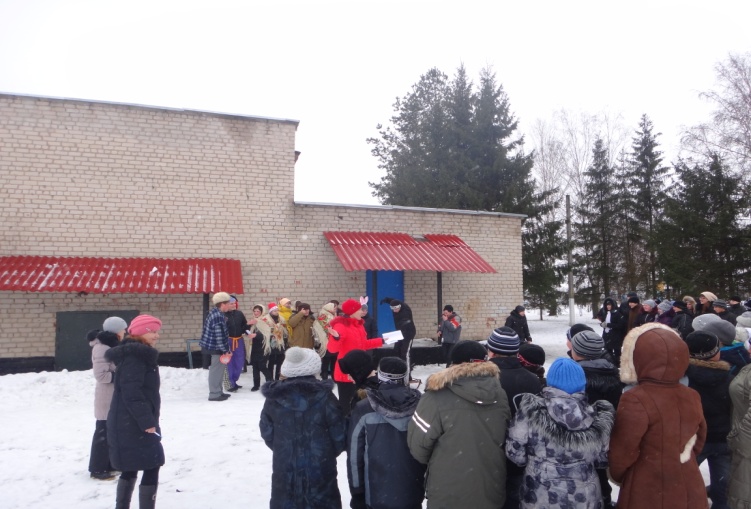 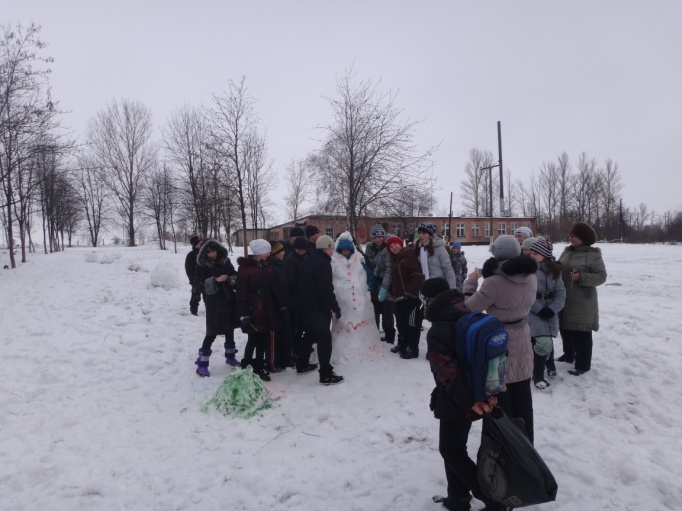 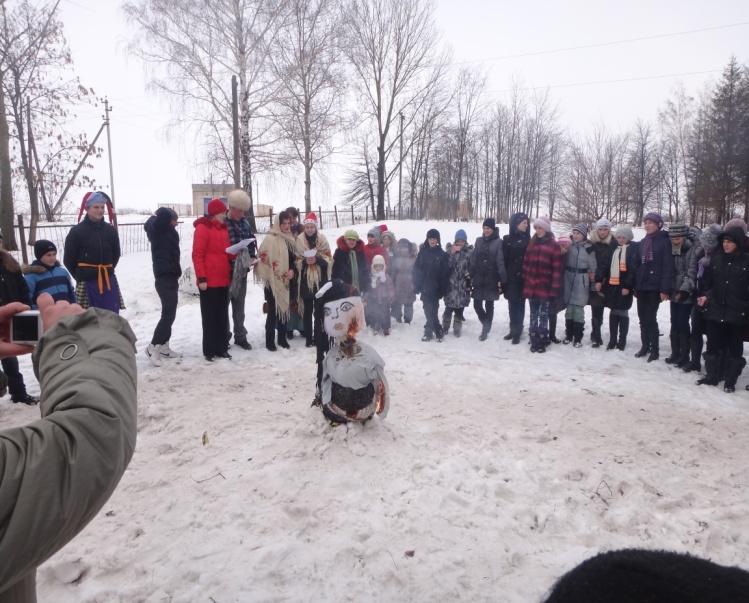 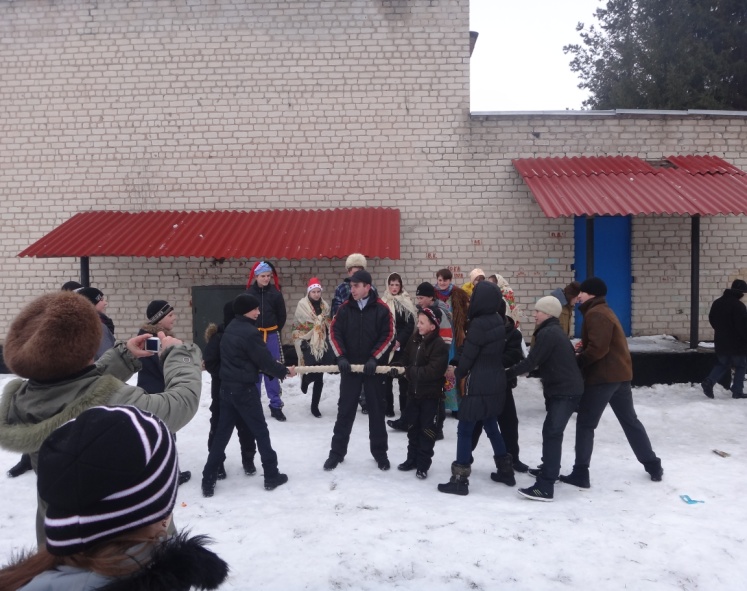 